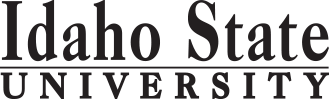                                                                                                                                                                                                 Form Revised 8.24.2018Course Subject and TitleCourse Subject and TitleCr. Min. Grade*GE, UU or UM**Sem. OfferedPrerequisiteCo RequisiteSemester OneSemester OneSemester OneSemester OneSemester OneSemester OneSemester OneSemester OneHE 2200 Promoting WellnessHE 2200 Promoting Wellness3CF, S, SuEither HE/HCA 2210 or HO 0106 Medical TerminologyEither HE/HCA 2210 or HO 0106 Medical Terminology2CF, SBIOL 3301 and 3301L Anatomy and Physiology and LabBIOL 3301 and 3301L Anatomy and Physiology and Lab4CUMF, SBIOL 1101BIOL 3301LHealth Care (select UD recommended from list)Health Care (select UD recommended from list)3CUMEMS 3300 EMS Operations and MGTEMS 3300 EMS Operations and MGT3CUMD                                                                                         Total                                                                                         Total15Semester TwoSemester TwoSemester TwoSemester TwoSemester TwoSemester TwoSemester TwoSemester TwoDHS 4426 Evidence Based Research in Health SciencesDHS 4426 Evidence Based Research in Health Sciences3CUMF, SMATH 1153 or MGT 2216Communication Core (select UD recommended from list)Communication Core (select UD recommended from list)3CUMDiversity Core ( select UD recommended from list )Diversity Core ( select UD recommended from list )0-3CUMProfessional Competencies (select UD recommended from list)Professional Competencies (select UD recommended from list)3CUMEMS 3335 EMS AdministrationEMS 3335 EMS Administration3CUMD                                                                                   Total 12 - 1512 - 15Semester ThreeSemester ThreeSemester ThreeSemester ThreeSemester ThreeSemester ThreeSemester ThreeSemester ThreeEMS 4409 EMS InternshipEMS 4409 EMS Internship3-6CUMDPermission of instructorTRACK course (choose UD when possible for 36 UD credit requirement)TRACK course (choose UD when possible for 36 UD credit requirement)3CUMTRACK course (choose UD when possible for 36 UD credit requirement)TRACK course (choose UD when possible for 36 UD credit requirement)3CUMTRACK course (choose UD when possible for 36 UD credit requirement)TRACK course (choose UD when possible for 36 UD credit requirement)3CUMFree Electives to reach 36 UD creditsFree Electives to reach 36 UD credits0-2                                                                                   Total12-1512-15Semester FourSemester FourSemester FourSemester FourSemester FourSemester FourSemester FourSemester Four                                                                                             Total                                                                                             TotalSemester FiveSemester FiveSemester FiveSemester FiveSemester FiveSemester FiveSemester FiveSemester Five                                                                                              Total                                                                                              TotalSemester SixSemester SixSemester SixSemester SixSemester SixSemester SixSemester SixSemester Six                                                                                              Total                                                                                              TotalSemester SevenSemester SevenSemester SevenSemester SevenSemester SevenSemester SevenSemester SevenSemester Seven                                                                                             Total                                                                                                                                     Total                                        Semester Eight   Semester Eight   Semester Eight   Semester Eight   Semester Eight   Semester Eight   Semester Eight   Semester Eight                                                                                                Total                                                                                                                                           Total                                              2018-2019 Major RequirementsCRGENERAL EDUCATION (GE) OBJECTIVESSatisfy Objectives 1,2,3,4,5,6, 7 or 8, and 9GENERAL EDUCATION (GE) OBJECTIVESSatisfy Objectives 1,2,3,4,5,6, 7 or 8, and 9GENERAL EDUCATION (GE) OBJECTIVESSatisfy Objectives 1,2,3,4,5,6, 7 or 8, and 936  cr. min36  cr. min36  cr. minBS HS Emergency Medical Services Major Requirements124-130GE satisfied by completing the AS in Paramedic ScienceGE satisfied by completing the AS in Paramedic ScienceGE satisfied by completing the AS in Paramedic ScienceAssociate of Science in Paramedic Sciences¹85Major Requirements beyond the AS39-45Health Science Core 2,321-24BSHS Core Required Courses12HE 2200 Promoting Wellnesso3Either HE/HCA 2210   or    HO 0106 Medical Terminologyo2BIOL 3301o and 3301L Anatomy and Physiologyo and Lab4DHS 4426 Evidence Based Research in Health Scienceso3Professional Competencies (Select one)3HCA 2215 Healthcare Leadership  
HCA 4475 Health Law and BioethicsoHCA 2215 Healthcare Leadership  
HCA 4475 Health Law and BioethicsoHO 0107 Medical Law and Ethicso                  
PHIL 2230 Medical EthicsoHO 0107 Medical Law and Ethicso                  
PHIL 2230 Medical EthicsoHealth Care (Select one)3ECON 3303 Econ of Health Care                 
HCA 1115 US Health SystemoECON 3303 Econ of Health Care                 
HCA 1115 US Health SystemoHCA 3340 Healthcare PolicyoHCA 3340 Healthcare PolicyoCommunication (Select one)3ANTH 4409  Clinical Medical  Anthropology 
CMP 3308  Groups and Communication ANTH 4409  Clinical Medical  Anthropology 
CMP 3308  Groups and Communication CMP 4422  Conflict Management       CMP 4422  Conflict Management       HE 4410  Health Behavior Changeo    
HE 4425  Patient Education Skillso (2 cr)HE 4410  Health Behavior Changeo    
HE 4425  Patient Education Skillso (2 cr)ENGL 3307  Professional and Technical Writingo
COUN 3300  Interpersonal Skills in Health ProfessionsoENGL 3307  Professional and Technical Writingo
COUN 3300  Interpersonal Skills in Health ProfessionsoDiversity*0-3Undergraduate Catalog and GE Objectives by Catalog Year Undergraduate Catalog and GE Objectives by Catalog Year Undergraduate Catalog and GE Objectives by Catalog Year Undergraduate Catalog and GE Objectives by Catalog Year Undergraduate Catalog and GE Objectives by Catalog Year Undergraduate Catalog and GE Objectives by Catalog Year ANTH 4407  Anthropology of Global Healtho
ANTH 4409  Clinical Medical Anthropology
COUN 3300  Interpersonal Skills in Health Professions (2 cr)
HCA 4475  Health Law and Bioethicso
HE 4425   Patient Education Skillso (2 cr)ANTH 4407  Anthropology of Global Healtho
ANTH 4409  Clinical Medical Anthropology
COUN 3300  Interpersonal Skills in Health Professions (2 cr)
HCA 4475  Health Law and Bioethicso
HE 4425   Patient Education Skillso (2 cr)Undergraduate Catalog and GE Objectives by Catalog Year Undergraduate Catalog and GE Objectives by Catalog Year Undergraduate Catalog and GE Objectives by Catalog Year Undergraduate Catalog and GE Objectives by Catalog Year Undergraduate Catalog and GE Objectives by Catalog Year Undergraduate Catalog and GE Objectives by Catalog Year EMS Concentration9-12MAP Credit SummaryMAP Credit SummaryMAP Credit SummaryCRCRCREMS 3300 Emergency Medical Services Operations and Mgt3Major Major Major 39-4539-4539-45EMS 3335 Emergency Medical Services Administration3General Education & MinorGeneral Education & MinorGeneral Education & Minor858585EMS 4409 Emergency Medical Services Internship3-6Upper division free electivesUpper division free electivesUpper division free electives0-20-20-2Approved Electives⁴ (choose 1 track)9In consultation with advisor, select 9 credits from Track lists. http://coursecat.isu.edu/ See catalog for course options for each Track. Upper Division courses are recommended:
Leadership Management Track
Clinical Track
Educational Track 
Community Paramedic TrackIn consultation with advisor, select 9 credits from Track lists. http://coursecat.isu.edu/ See catalog for course options for each Track. Upper Division courses are recommended:
Leadership Management Track
Clinical Track
Educational Track 
Community Paramedic Track                                                                                TOTAL                                                                                TOTAL                                                                                TOTAL124-130124-130124-130In consultation with advisor, select 9 credits from Track lists. http://coursecat.isu.edu/ See catalog for course options for each Track. Upper Division courses are recommended:
Leadership Management Track
Clinical Track
Educational Track 
Community Paramedic TrackIn consultation with advisor, select 9 credits from Track lists. http://coursecat.isu.edu/ See catalog for course options for each Track. Upper Division courses are recommended:
Leadership Management Track
Clinical Track
Educational Track 
Community Paramedic TrackGraduation Requirement Minimum Credit ChecklistGraduation Requirement Minimum Credit ChecklistGraduation Requirement Minimum Credit ChecklistGraduation Requirement Minimum Credit ChecklistConfirmedConfirmedIn consultation with advisor, select 9 credits from Track lists. http://coursecat.isu.edu/ See catalog for course options for each Track. Upper Division courses are recommended:
Leadership Management Track
Clinical Track
Educational Track 
Community Paramedic TrackIn consultation with advisor, select 9 credits from Track lists. http://coursecat.isu.edu/ See catalog for course options for each Track. Upper Division courses are recommended:
Leadership Management Track
Clinical Track
Educational Track 
Community Paramedic TrackMinimum 36 cr. General Education Objectives (15 cr. AAS)Minimum 36 cr. General Education Objectives (15 cr. AAS)Minimum 36 cr. General Education Objectives (15 cr. AAS)Minimum 36 cr. General Education Objectives (15 cr. AAS)xxUpper Division Free Electives (if needed)0-2Minimum 16 cr. Upper Division in Major (0 cr. Associate)Minimum 16 cr. Upper Division in Major (0 cr. Associate)Minimum 16 cr. Upper Division in Major (0 cr. Associate)Minimum 16 cr. Upper Division in Major (0 cr. Associate)xMinimum 36 cr. Upper Division Overall (0 cr. Associate)Minimum 36 cr. Upper Division Overall (0 cr. Associate)Minimum 36 cr. Upper Division Overall (0 cr. Associate)Minimum 36 cr. Upper Division Overall (0 cr. Associate)xMinimum of 120 cr. Total (60 cr. Associate)Minimum of 120 cr. Total (60 cr. Associate)Minimum of 120 cr. Total (60 cr. Associate)Minimum of 120 cr. Total (60 cr. Associate)xAdvisor NotesAdvisor NotesMAP Completion Status (for internal use only)MAP Completion Status (for internal use only)MAP Completion Status (for internal use only)MAP Completion Status (for internal use only)MAP Completion Status (for internal use only)MAP Completion Status (for internal use only)*Diversity - courses in this group also satisfy other Core Competencies.  Credits will be counted once. Be cautious of meeting UD credit requirements.*Diversity - courses in this group also satisfy other Core Competencies.  Credits will be counted once. Be cautious of meeting UD credit requirements.DateDateDateDateDate*Diversity - courses in this group also satisfy other Core Competencies.  Credits will be counted once. Be cautious of meeting UD credit requirements.*Diversity - courses in this group also satisfy other Core Competencies.  Credits will be counted once. Be cautious of meeting UD credit requirements.Department: 8.24.18 ra8.24.18 ra8.24.18 ra8.24.18 ra8.24.18 rao Indicates course is offered online o Indicates course is offered online CAA or COT:7.31.2018 jh7.31.2018 jh7.31.2018 jh7.31.2018 jh7.31.2018 jhRed courses are recommended to meet upper-division requirementRed courses are recommended to meet upper-division requirementRegistrar: Electives (minimum of 9 credits): 4Electives (minimum of 9 credits): 4Electives (minimum of 9 credits): 4Electives (minimum of 9 credits): 4Electives (minimum of 9 credits): 4Electives (minimum of 9 credits): 4Leadership Management Track5Leadership Management Track5Leadership Management Track5Leadership Management Track5Leadership Management Track5Leadership Management Track59 crEMS 3310 (3 cr)EMS 3310 (3 cr)Development and Strategic PlanningDevelopment and Strategic Planning9 crEMS 3320 (3 cr)EMS 3320 (3 cr)Disaster Response Planning and MgmtDisaster Response Planning and Mgmt9 crHCA 2215 (3 cr)HCA 2215 (3 cr)Healthcare LeadershipHealthcare Leadership9 crHCA 3340 (3 cr)HCA 3340 (3 cr)Healthcare Policy Healthcare Policy 9 crHCA 3384 (3 cr)HCA 3384 (3 cr)Human Resource Mgmt in HealthcareHuman Resource Mgmt in Healthcare9 crHCA 4453 (3 cr)HCA 4453 (3 cr)Healthcare Finance (Pre Req:  Fin 3315 Corp Fin Mgt)Healthcare Finance (Pre Req:  Fin 3315 Corp Fin Mgt)9 crHCA 4465 (3 cr)HCA 4465 (3 cr)Healthcare Operations and Quality Healthcare Operations and Quality 9 crHCA 4475 (3 cr)HCA 4475 (3 cr)Health Law and Bioethics  Health Law and Bioethics  9 crHE 2221 (3 cr)HE 2221 (3 cr)Introduction to Health EducationIntroduction to Health Education9 crHE 4410 (3 cr)HE 4410 (3 cr)Health Behavior Change Theories Health Behavior Change Theories 9 crHE 4420 (3 cr)HE 4420 (3 cr)Health Program Planning and Implem Health Program Planning and Implem 9 crECON 3303 (3 cr)ECON 3303 (3 cr)Economics of Health Care (Pre Req: ECON 2202)Economics of Health Care (Pre Req: ECON 2202)9 crEMGT 3301 (3 cr)EMGT 3301 (3 cr)ICS -Advanced (Pre Req: EMGT 1101)ICS -Advanced (Pre Req: EMGT 1101)9 crEMGT 3305 (3 cr)EMGT 3305 (3 cr)Political and Policy Basis of Emer Mgt  (POLS 1101)Political and Policy Basis of Emer Mgt  (POLS 1101)9 crEMGT 3307 (3 cr)EMGT 3307 (3 cr)Social Dimensions of Disaster (Pre Req:  EMGT 2224)Social Dimensions of Disaster (Pre Req:  EMGT 2224)9 crEMGT 3308 (3 cr)EMGT 3308 (3 cr)Leading in Organizations Leading in Organizations 9 crEMGT 4420 (3 cr)EMGT 4420 (3 cr)Legal Issues in Emergency Mgmt  (Pre Req: EMGT 1121)Legal Issues in Emergency Mgmt  (Pre Req: EMGT 1121)9 crEMGT 4421 (3 cr)EMGT 4421 (3 cr)Public Health Preparedness (Pre Req:  EMGT 1121)Public Health Preparedness (Pre Req:  EMGT 1121)9 crFSA 3329 (3 cr)FSA 3329 (3 cr)Political and Legal Foundations of Fire (Pre Req: EMGT 2221)Political and Legal Foundations of Fire (Pre Req: EMGT 2221)9 crFSA 3331 (3 cr)FSA 3331 (3 cr)Cmty Risk Reduction Fire & Emcy Svs (Pre Req: FSA 1103 & 1106)Cmty Risk Reduction Fire & Emcy Svs (Pre Req: FSA 1103 & 1106)9 crMGT 3312 (3 cr)MGT 3312 (3 cr)Individual and Organizational BehaviorIndividual and Organizational Behavior9 crPOLS 4405 (3 cr)POLS 4405 (3 cr)Democracy and GovernanceDemocracy and Governance9 crPOLS 4441 (3 cr)POLS 4441 (3 cr)Administrative LawAdministrative Law9 crPOLS 4454 (3 cr)POLS 4454 (3 cr)Public Workplace IssuesPublic Workplace IssuesClinical Track5Clinical Track5Clinical Track5Clinical Track5Clinical Track5Clinical Track59 crHCA 4465 (3 cr)HCA 4465 (3 cr)Healthcare Operations and QualityHealthcare Operations and Quality9 crHCA 4475 (3 cr)   HCA 4475 (3 cr)   Health Law and Bioethics Health Law and Bioethics 9 crHE 2221 (3 cr)   HE 2221 (3 cr)   Introduction to Health Education Introduction to Health Education 9 crHE 3340 + L (3 cr)HE 3340 + L (3 cr)Fitness and Wellness Programs+ LabFitness and Wellness Programs+ Lab9 crHE 3342 (3 cr)   HE 3342 (3 cr)   Stress and Emotional HealthStress and Emotional Health9 crHE 3383 (3 cr)   HE 3383 (3 cr)   Epidemiology (Pre Req:  Math 1153 & MGT 2216)Epidemiology (Pre Req:  Math 1153 & MGT 2216)9 crHE 4410 (3 cr)   HE 4410 (3 cr)   Health Behavior Change TheoryHealth Behavior Change Theory9 crHE 4420 (3 cr)   HE 4420 (3 cr)   Health Program Planning and Implem  (HE 4410)Health Program Planning and Implem  (HE 4410)9 crHE 4425 (2 cr)HE 4425 (2 cr)Patient Education SkillsPatient Education Skills9 crHE 4430 (3 cr)  HE 4430 (3 cr)  Curriculum & Methods in Health EdCurriculum & Methods in Health Ed9 crHE 4432 (3 cr)  HE 4432 (3 cr)  Community and Public Health (HE 4410)Community and Public Health (HE 4410)9 crHE 4435 (3 cr)   HE 4435 (3 cr)   Health Program Eval & Research (HE 4420)Health Program Eval & Research (HE 4420)9 crEMGT 3307 (3 cr)   EMGT 3307 (3 cr)   Social Dimensions of Disaster  (EMGT 2224)Social Dimensions of Disaster  (EMGT 2224)9 crEMGT 4420 (3 cr)   EMGT 4420 (3 cr)   Legal Issues in Emergency Mgmt (EMGT 1121)Legal Issues in Emergency Mgmt (EMGT 1121)9 crEMGT 4421 (3 cr)    EMGT 4421 (3 cr)    Public Health Preparedness (EMGT 1121)Public Health Preparedness (EMGT 1121)9 crFSA 3329 (3 cr)   FSA 3329 (3 cr)   Political and Legal Foundations of Fire (FSA 1106 & 2202)Political and Legal Foundations of Fire (FSA 1106 & 2202)9 crFSA 3331 (3 cr)   FSA 3331 (3 cr)   Cmty Risk Reduction Fire & Emcy Svs (FSA 1103 & FSA 1106)Cmty Risk Reduction Fire & Emcy Svs (FSA 1103 & FSA 1106)9 crMGT 3312 (3 cr)   MGT 3312 (3 cr)   Individual and Organizational Behavior (ENG 1102)Individual and Organizational Behavior (ENG 1102)9 crBIOL 2221 + L (4 cr)BIOL 2221 + L (4 cr)Introductory Microbiology6   Several Pre ReqsIntroductory Microbiology6   Several Pre Reqs9 cror BIOL 2235 + L (4 cr)or BIOL 2235 + L (4 cr)General Microbiology6  Several Pre ReqsGeneral Microbiology6  Several Pre Reqs9 crBIOL 3305 (3 cr)BIOL 3305 (3 cr)Introduction to Pathobiology Several Pre ReqsIntroduction to Pathobiology Several Pre Reqs9 crBIOL 4432 (3 cr)  BIOL 4432 (3 cr)  Biochemistry6 Several Pre ReqsBiochemistry6 Several Pre Reqs9 cror BIOL 4445 (3 cr) or BIOL 4445 (3 cr) Biochemistry I6 Several Pre ReqsBiochemistry I6 Several Pre Reqs9 crCHEM 3301 + L (4 cr)CHEM 3301 + L (4 cr)Organic Chemistry I6 Several Pre ReqsOrganic Chemistry I6 Several Pre Reqs9 crand CHEM 3302 + L (4 cr)and CHEM 3302 + L (4 cr)Organic Chemistry I6 Several Pre ReqsOrganic Chemistry I6 Several Pre Reqs9 crPSYCH 3301 (3 cr)PSYCH 3301 (3 cr)Abnormal Psychology I (PSYCH 1101)Abnormal Psychology I (PSYCH 1101)Educational Track5,7Educational Track5,7Educational Track5,7Educational Track5,7Educational Track5,7Educational Track5,79 cr9 crEMS 3310 (3 cr)EMS 3310 (3 cr)Development and Strategic Planning9 cr9 crEMS 3320 (3 cr)EMS 3320 (3 cr)Disaster Response Planning and Mgmt9 cr9 crHCA 4465 (3 cr)HCA 4465 (3 cr)Health Care Operations and Quality9 cr9 crHCA 4475 (3 cr)HCA 4475 (3 cr)Health Law and Bioethics  9 cr9 crHE 2221 (3 cr)HE 2221 (3 cr)Introduction to Health Education 9 cr9 crHE 3340 + L (3 cr)HE 3340 + L (3 cr)Fitness and Wellness Programs+ Lab9 cr9 crHE 3342 (3 cr)HE 3342 (3 cr)Stress and Emotional Health9 cr9 crHE 4410 (3 cr)HE 4410 (3 cr)Health Behavior Change Theory9 cr9 crHE 4420 (3 cr)HE 4420 (3 cr)Health Program Planning and Implem (HE 4410)9 cr9 crHE 4430 (3 cr)HE 4430 (3 cr)Curriculum & Methods in Health Ed9 cr9 crHE 4432 (3 cr)HE 4432 (3 cr)Community and Public Health (HE 4410)9 cr9 crHE 4435 (3 cr)HE 4435 (3 cr)Health Program Eval & Research (HE 4420)9 cr9 crEMGT 3307 (3 cr)EMGT 3307 (3 cr)Social Dimensions of Disaster  (EMGT 1121 & 2224)9 cr9 crEMGT 4421 (3 cr)EMGT 4421 (3 cr)Public Health Preparedness (EMGT 1121)9 cr9 crMGT 3312 (3 cr)MGT 3312 (3 cr)Individual and Organizational Behavior (ENG 1102)Community Paramedic Track8Community Paramedic Track8Community Paramedic Track8Community Paramedic Track8Community Paramedic Track8Community Paramedic Track89 cr9 crCPAR 3400 (2 cr)CPAR 3400 (2 cr)Intro to Community Paramedics9 cr9 crCPAR 3410 (1 cr)CPAR 3410 (1 cr)Intro to Community Assessment9 cr9 crCPAR 4410 2(cr)CPAR 4410 2(cr)Community Assessment9 cr9 crCPAR 4420 (1 cr)CPAR 4420 (1 cr)Pathophysiology for the CP9 cr9 crCPAR 4440 (3 cr)CPAR 4440 (3 cr)Comm Paramedic Clin PracticumGreyed out courses are offered online (web)Greyed out courses are offered online (web)Greyed out courses are offered online (web)Greyed out courses are offered online (web)Greyed out courses are offered online (web)Greyed out courses are offered online (web)